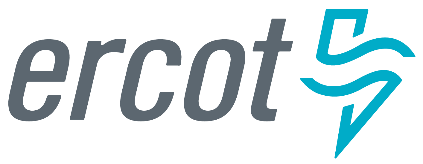 Operations Training Working Group (OTWG)November 8th, 2018ERCOT 800 Airport Drive, Taylor, Building TCC 1, Room 253/WebEx0900-1030Anti-trust AdmonitionTo avoid raising concerns about antitrust liability, participants in ERCOT activities should refrain from proposing any action or measure that would exceed ERCOT’s authority under federal or state law. For additional information, stakeholders should consult the Statement of Position on Antitrust Issues for Members of ERCOT Committees, Subcommittees, and Working Groups, which is posted on the ERCOT website.DisclaimerAll presentations and materials submitted by Market Participants or any other Entity to ERCOT staff for this meeting are received and posted with the acknowledgement that the information will be considered public in accordance with the ERCOT Websites Content Management Operating Procedure.Approval of Meeting Notes – October 2018UPCOMING/CURRENT EVENTSInstructor Development “Train-the-Trainer” Training (November 8th, 2018)11am – 1pmTopic – Developing Learning Objectives (not developing ILA’s)For anyone wishing to attend, please respond ASAPRECENT EVENTS,OPERATIONS NOTICES,  NOGRRs and NPRRsN/AITEMS FOR DISCUSSIONERCOT Exam Feedback is positive overrallFirst pass/fail analysis will be conducted after 25 participants have completed the exam.ERCOT System Operations Training has full ownership of examDiscussion on allowing non-ERCOT MP personnel to take the exam (1 active case).Website has been updated with dates, times, study material, and admin formsNo practice test currently exists for the ERCOT Certificaon test Participants must review test results before leaving ERCOT site and can challenge the test results. However, they MUST notify the proctor prior to leaving the testing site.HPI Task Force FindingsSubmitted for discussion and voting at the next ROS meeting (November)Updates to ERCOT Fundamentals manual Request reviews of the fundamentals manual Suggest changes of incorrect or confusing informationSuggest updates to include more in-depth “how” where neededUpdates from CNP and ONCOR on redlines?Black Start Training Evaluation Task Force BST CBT fundamentals and summary of what will be covered in the training (basics of transmission, generation, restoration, etc.). Similar to the Primer course last year.Blackstart Pre-requisite Computer Based TrainingCBT will be worth between 1 or 2 hours towards credential maintenanceCompletion is REQUIRED to attend BS in personContract has been signed, material is being modified to include more ERCOT specific informationChange of day for 2019 OTWG meetingsDiscuss the potential of changing the day on which the OTWG meetsLeave the day on Thursday but move it to different week that doesn’t coincide with ROSMotion passedERCOT Initial Operator Training Program Piloting is underway with 10 participantsCurrently in the Power Generation Module Pilot program is 100% CBT focused on 10 modulesA need for Instructor-led content will be studied based on pilot resultsERCOT operators have a 97% passing success rateParticipants will be prepared for ERCOT and NERC certification examsContracting for official practice exams is underwayOnce CBT modules completed by contractor, they will be made available to market participants (entities) to purchaseAvailability time – cannot be identified 2019 Cycle Training Calendar Discussion (Erik Johnson)Available dates – Cycles 1 – 5Final date for OTS is cycle 5 (August 26 – October 3)Pilot the week before July 4thWSD – week 2 of cycle 6Theme and Topic Selection for 2019 OTS (Josh Aldridge)Request suggestions on daily time framesRequest feedback on splitting classes for 1-2 days and combining classes on final dayPotentional Topics: (see topic list at the end)QSE’s – 19TOP’s – 20Mix crowd – 15Thoughts on a performance simulation on final day?Senior management is reviewing theme and topic selection for 2019Possibly adding more system restoration theory so that during BST participants can be more focused on actual restoration New BusinessSolicit new businessNoneAdjournNext Meeting Dates (Information will be updated by the meeting)November 8 (9 am)	TCC 1, Rm 252 / WebExDecember 13 (9 am)	TCC 1, Rm 253 / WebEx2019 TRAINING EVENTS2019 Black Start and Restoration TrainingNo training on Monday mornings, training begins TuesdayPilot: February 26th – 28th (Black Start and Restoration Training)Week 1: March 19th – 21st (Black Start and Restoration Training)Week 2: March 26th – 28th (Black Start and Restoration Training)Week 3: April 2nd – 4th (Black Start and Restoration Training)Week 4: April 9th – 11th (Black Start and Restoration Training)Week 5: April 16th – 18th (Black Start and Restoration Training)Week 6: April 23rd – 25th (Black Start and Restoration Training)Inclement Weather Week: April 30th – May 2nd (Black Start and Restoration Training) 2019 Operator Training SeminarPilot: August 20th – 22nd  Week 1: August 27th – 29th Week 2: September 3rd – 5th Week 3: September 10th – 12thWeek 4: September 17th – 19thWeek 5: September 24th – 26thWeek 6: October 1st – October 3rdDays of the week - Tuesday, Wednesday & Thursday“Recommended times” is in the survey for determinationWebEx ConferenceTopic Suggestions for QSE’sGenerator ProtectionUnannounced Resource TestingWind Energy Requirements & IntegrationQSE functions & ResponsibilitiesFrequency ControlGeneration Dispatch in a De-Regulated MarketControl PerformanceReactive Voltage ControlReal-Time Dispatch and ReliabilityImpact to frequency control during startup & shutdown of unitsNew Generation Technologies and ERCOTERCOT Market Role in Emergency OperationsDistributed Energy & Demand ResponseRUC ProcessMarkets & ReliabilityGenerator WeatherizationWind Forecast & MW SchedulingWind Technologies & CapabilitiesSeasonal Planning ConsiderationsTopic Suggestions for TOP’sUnderstanding Voltage, Reactive Support & ControlImpact of Transmission System VoltageUsing Generation & Load to Control FrequencyProtection SystemsBlock Load TransfersLoad Shed Requirements CREZ Updates and TrendsBasic Transmission Line ProtectionVoltage ControlCurrent ERCOT RASs, RAPs and AMPsERCOT DC TiesCongestion Management ActionsBasic Transformer ProtectionGMD Effects on TransmissionResponding to Post-Contingency Overloads, IROLs & SOLsVoltage Collapse and Sympathy TripsReal-Time Transmission Congestion Management & Market EffectsTOP Operation Experience with Wind GenerationSeasonal Planning ConsiderationsFar-West Texas ProjectTopic Suggestions for Mixed Crowd’sHuman Performance Improvement (HPI)System Operator Roles in Cyber SecurityEmergency Operations in ERCOTERCOT Security PlansCRR FundamentalsCoping with Shift WorkOutage SchedulerBlack Start Plans: Creation and ImplementationCritical Infrastructure Protection (TRE SSRG)Security Constrained Economic Dispatch (SCED)Sabotage ReportingERCOT Demand ResponseERCOT EMS Network ApplicationsNatural Gas Industry Design Your Screen for Situational Awareness